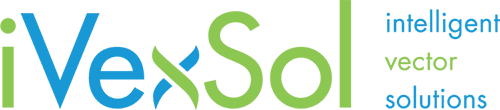 Employment Opportunity/Job DescriptionPosting Title: 	Lead Scientist/Senior Scientist, Cellular MechanismsDivision: 		iVexSol Scientific Research and DevelopmentWork Location: 	Lexington, MAJob Type: 		Full TimeEmployment Type:	RegularJob Description: 	iVexSol, Inc. is a burgeoning vector manufacturing company founded on a truly transformative, next-generation technology that enables the creation of stable lentiviral vector producer cell lines for virtually any therapeutic gene. This technology will revolutionize the way gene therapy vectors are manufactured, sold, and employed by therapy providers, and in doing so, enable us to make a significant contribution to the elimination of suffering due to human disease. We are actively recruiting for creative and ethical teammates with the vision and courage to innovate beyond today’s perception of what is possible to transform vector production so that no patient is left waiting for a cure.iVexSol’s Research and Development Cell Mechanisms team is seeking a Lead Scientist who can function as a project leader to answer key scientific questions and develop translational methods to advance iVexSol’s mission. The successful candidate will be expected to provide hands-on expertise in cell and molecular biology while thriving in a fluid work environment that is rapidly evolving from a small biotech to a global manufacturer of gene-delivery vehicles. Responsibilities: 	Formulate and action on a research plan in alignment with the company goals and objectivesDeliver high-quality data using state-of-the-art cell biology techniques including cell counting, sorting, and automation equipmentDesign, execute, and analyze scientific dataCollect and keep detailed, accurate records of dataCommunicate results at regular laboratory meetingsMake use of problem solving, critical thinking, and effective written and oral presentation skills in a matrixed team environmentTo always act in an ethical manner: treating your team, the public, and the planet in the way you would want them to treat youMinimal JobRequirements:	Candidate must be authorized to work in the United StatesCandidate must have a PhD in Biology or a related field plus 2+ years of relevant laboratory experience, or a MS in Biology or a related field plus 5+ years of experience, or a BS in Biology or a related field plus 10+ years of experience. Experience as a manager of direct reports is a plus, as is the attainment of post-graduate degrees, Six Sigma, or similar certifications.Strong cell culture expertise including automated cell counting, generation of growth curves, cryopreservation and thawing, and cell bankingExperienced in cell line development platforms and cell line genetic engineering including single cell cloning (both manual and automated), lead candidate screening using automation and high throughput technologies, and the use of viral and or non-viral gene delivery.A capable and creative problem solver who is experienced in process development, capable of designing and executing both small and large experiments, and can apply principles such as Design Of Experiments and Quality By Design in their work.Experienced in technology transfer and experiments that inform translational projects designed for regulated environments (GMP) for use in cell and gene therapeutics to be given to human patients (approved for clinical use).Must be scientifically literate: able to read, understand, summarize, and retain the work of others while also able to summarize, compose, and communicate their own work, in all applicable settings, and to diverse audiences of varying technical understanding. They must be technology literate: an experienced Microsoft Office user, a history with using scientific software applications, proficient at internet-based research, and familiar with cloud based and mobile technology and platforms.Commitment to the highest-quality research with outstanding technical skills and scientific rigorBe creative, innovative, communicative, collaborative, courageous, courteous, caring, careful, and consistently ready to do your best workOutstanding decision making, organizational, and analytical skills to keep your projects innovative while also on time and on budgetBe able to work both independently and as a team member/leaderDuring this time of a global pandemic, it is especially important that prospective applicants be familiar with SARS-CoV2 regulation and mitigation strategies as while we will encourage remote work when possible, as a lab scientist, there will be on-site work for which you will be required to wear appropriate PPE when working in the same physical location with other members of the scientific team, and be comfortable with rapidly changing rules and expectations with regard to this challenge.EEO Statement: 	iVexSol Inc., is an Equal Opportunity Employer who endeavors to create and maintain a diverse environment. We do not discriminate in recruiting, hiring, training, promotion or any other employment practice for reasons of race, color, religion, gender, national origin, age, sexual orientation, marital or veteran status, disability, or any other legally protected status.Job Band:		4Recruiter:		Lana Parent, Exec. Director R&D OperationsHiring Manager:	Lana Parent, Exec. Director R&D OperationsClosing Date:		5/1/2022Please send CV and cover letter to: Careers@ivexsol.com